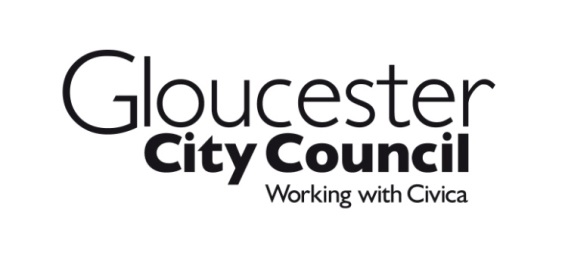 APPLICATION FOR DISCRETIONARY RATE RELIEFAPPLICATION FOR DISCRETIONARY RATE RELIEFThank you for your enquiry concerning Discretionary Rate Relief.Please complete this form and return it to the address above, enclosing supporting documentation as detailed in the application form. You will then be informed if you qualify for rate relief.If you require any further information, please do not hesitate to contact the Business Rates section on Gloucester (01452) 396 396 .Application for Discretionary Rate ReliefYou must provide the following information with your application to enable Gloucester City Council to establish that Discretionary Rate Relief is applicable:A copy of your latest audited accountsA copy of your organisation’s aims and objectivesDetails of affiliation/membership to any local or national organisation:………………………………………………………………………………………………………….………………………………………………………………………………………………………….………………………………………………………………………………………………………….………………………………………………………………………………………………………….Details of why your organisation should be considered for Discretionary rate relief:……………………………………………………………………………….……………………………………………………………………………………………………………….……………………………………………………………………………………………………………….……………………………………………………………………………………………………………….……………………………………………………………………………………………………………….……………………………………………………………………………………………………………….……………………………………………………………………………………………………………….……………………………………………………………………………………………………………….……………………………………………………………………………………………………………….………………………………DECLARATIONI confirm that the information supplied is true and correct and that I am authorised to make this application.Name	 	………………………..…………...Signature	………………………………………….Capacity	………………………………….Day time Tel no  …………………………………..	Date  ………………………………………Please note it will be necessary for a member of the Revenues Section to visit the premises for which you are applying.  It would therefore be helpful if you could providedetails of a convenient day/time when we can visit. PRIVATE & CONFIDENTIALOur Ref:PRIVATE & CONFIDENTIALTelephone:01452 396 396PRIVATE & CONFIDENTIALEmail:WebsiteBR@gloucester.gov.ukwww.gloucester.gov.ukDate:About the organisationName of the Occupying Organisation and Property address:……………………………………………………………………………….…………………………………………………………………………….………………………………………………………………………………………………..……………………………………………………………………………………….…….……………………………………………………………………………………………..Is the organisation a registered charity?				          Yes / No	If Yes please provide the registered charity number  …………………………..3.	Is the organisation recognised as a charity for tax purposes?		Yes / NoFor what purposes does the organisation exist?	(please give a brief description)………………………………………………………………………………………..………………………………………………………………………………………..………………………………………………………………………………………..………………………………………………………………………………………..………………………………………………………………………………………..………………………………………………………………………………………..………………………………………………………………………………………..5.	How does the organisation promote the strategic priorities of the council?  These are:To achieve good standards of cleanlinessTo work with others to reduce crime and the fear of crimeTo minimise waste and increase recyclingTo promote regeneration, especially in the central areas To achieve quality open spacesTo achieve decent housing for allTo achieve good public health standardsTo provide good customer services, ensuring access for all………………………………………………………………………………………………………… …………………………………………………………………………………………………………………………………………………………………………………………………………………………………………………………………………………………………………………………………………………………Does the organisation provide training or education for members?											Yes / No	If Yes please give details along with age groups concerned:………………………………………………………………………….……………..………………………………………………………………………….……………..Does the organisation provide facilities that indirectly relieve the council from the need to do so or enhance/supplement those that it does provide?											Yes / No	If Yes, please provide details  …………………………………….………………...……………………………………………………………………………………….……………………………………………………………………….………………..8.	Are the facilities made available to people/organisations other than members?	For example, schools or casual public sessions?											Yes / No	If Yes, please detail what facilities and to whom they are available:……………………………………………………………………………………………………………………………………………………………………………………9.	Please outline any future development programmes to meet the needs of the 	community………………………………………………………………………………………….………………………………………………………………………………………….………………………………………………………………………………………….Membership10.	Please provide details of your membership rates if applicable:……………………………………………………………………………………………………………………………………………………………………………………11.	Is membership open to all sections of the community?			 Yes / No12.	Are membership rates restrictive on any section of the community?If Yes please give details:  ………………………………………………………….……………………………………………………………………..…………………..13.	Is membership predominantly for local residents?			Yes / NoIf Yes please give details     ……………………………………….……………….………………………………………………………………………….………………14.	Does the organisation actively encourage membership from particular groups 	in the community?  For example, young people, women, older age groups, 	persons with disability and ethnic minority?										           Yes / NoIf Yes please give details   ……………………………………………………………………………………………………………………………………..……………..Revenue / Income15.	Is self–help or Grant aid used for construction purposes or for the maintenance of facilities?							Yes / NoPlease provide details ………………………………………………………………………………………………………………………………………………………………………………………………………………………………………….…………16.	Does the premises contain a licensed bar? 				Yes / No	If YES what additional revenue does the bar facility raise?	………………………………………………………………………………………….	…………………………………………………………………………………………..9.	Please outline any future development programmes to meet the needs of the 	community………………………………………………………………………………………….………………………………………………………………………………………….………………………………………………………………………………………….Membership10.	Please provide details of your membership rates if applicable:……………………………………………………………………………………………………………………………………………………………………………………11.	Is membership open to all sections of the community?			 Yes / No12.	Are membership rates restrictive on any section of the community?If Yes please give details:  ………………………………………………………….……………………………………………………………………..…………………..13.	Is membership predominantly for local residents?			Yes / NoIf Yes please give details     ……………………………………….……………….………………………………………………………………………….………………14.	Does the organisation actively encourage membership from particular groups 	in the community?  For example, young people, women, older age groups, 	persons with disability and ethnic minority?										           Yes / NoIf Yes please give details   ……………………………………………………………………………………………………………………………………..……………..Revenue / Income15.	Is self–help or Grant aid used for construction purposes or for the maintenance of facilities?							Yes / NoPlease provide details ………………………………………………………………………………………………………………………………………………………………………………………………………………………………………….…………16.	Does the premises contain a licensed bar? 				Yes / No	If YES what additional revenue does the bar facility raise?	………………………………………………………………………………………….	…………………………………………………………………………………………..